Za február 2019 (20 dní) firma Tehla S.R.O. vyrobila 21000 tehiel . Od 1.3 2019 nastúpilo 9 nových pracovníkov. Počas marca 2019(21 dní) firma vyrobila 31500 tehiel. Počas ani jedného z mesiacov sa počet pracovníkov nemenil (tz. Počet pracovníkov 1.2 = Počet pracovníkov 28.2) .Každý pracovník za deň vyrobí rovnako veľa tehál. Firma vyrába tehly iba cez pracovné dnia)Koľko pracovníkov mala firma v marci 2019 ?b)Koľko tehál vyrobí pracovník za deň ? 1. Riešenie 21000 tehál	20 dní	X1
31500 tehál	21 dní 	X1+9	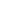 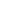 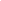 (X+9)/x=(20/21)*(31500/21000)
9*21*21000=(20*31500*x)-(x*21*21000)
3969000=630000x-441000x
3969000=189000x
3969=189x
x1=21X2=21+9=30Jeden pracovník za deň 🡺21000/20/21=50 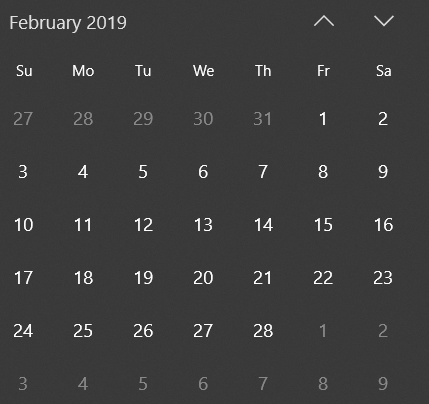 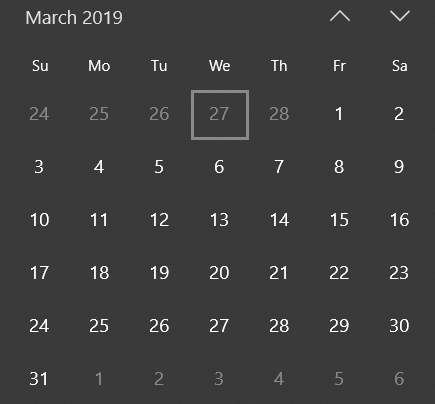 2.Riešenie1-deň vo Feb- 21000/20=1050
1deň v Mar- 31500/21=1500V marci vyrobili denne o 450 tehál viacMuseli to vyrobiť 9 nový pracovníci450/9=50 (za deň vyrobí jeden pracovník)Pracovníci v marci 🡪 1500(denná výroba firmy) /50 (denná výroba pracovníka)=30 3.riešenie1-deň vo Feb- 21000/20=1050		21000/20/ x1 – koľko vyrobí pracovník za deň
1deň v Mar- 31500/21=1500		31500/21/ x1+9 - koľko vyrobí pracovník za deň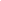 31500/21/x1+9=21000/20/x1
31500*20*x1=21000*21*x1+21000*21*9
x1(31500*20-21000*21) = 21000*21*9
x1=21000*21*9 / (31500*20-21000*21)
x1=3969000/(630000-441000)
x1=3969000/189000
x1=21 (pracovníci v februári)X2=21+9=30 (pracovníci v marci)1500(celá firma za den)/30(počet prac)=50(jeden za deň ) 